ПОГОДЖЕНО: Декан_______Юрій НІЦУК     Керівник навчального відділу________Світлана ГВОЗДІЙ 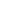 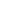 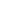 2 курс2 курс2 курсМАГІСТРИ             ІІ курс  МАГІСТРИ             ІІ курс  МАГІСТРИ             ІІ курс  МАГІСТРИ             ІІ курс  академгрупиакадемгрупиакадемгрупи105- Прикладна фізика104-Фізика та астрономія104-Фізика та астрономія104, 105ПонеділокIДисц.Викл.АудЗ 9 жовтня по 13 листопада – ПЕРЕДДИПЛОМНА ПРАКТИКАПонеділокIIДисц.Викл.Ауд.З 9 жовтня по 13 листопада – ПЕРЕДДИПЛОМНА ПРАКТИКАПонеділокIIIДисц.Викл.АудЗ 9 жовтня по 13 листопада – ПЕРЕДДИПЛОМНА ПРАКТИКАПонеділокIVДисц.Викл.АудЗ 9 жовтня по 13 листопада – ПЕРЕДДИПЛОМНА ПРАКТИКАВівторокІДисц.Викл.АудЗ 9 жовтня по 13 листопада – ПЕРЕДДИПЛОМНА ПРАКТИКАВівторокIIДисц.Викл.АудЗ 9 жовтня по 13 листопада – ПЕРЕДДИПЛОМНА ПРАКТИКАВівторокІIIДисц.Викл.АудЗ 9 жовтня по 13 листопада – ПЕРЕДДИПЛОМНА ПРАКТИКАВівторокІIIДисц.Викл.АудЗ 9 жовтня по 13 листопада – ПЕРЕДДИПЛОМНА ПРАКТИКАСередаIДисц.Викл.АудЦивільний захистКафедра ОБЖ Біофак                                                                       Поліщук Л.М. Цивільний захистКафедра ОБЖ Біофак                                                                       Поліщук Л.М. Цивільний захистКафедра ОБЖ Біофак                                                                       Поліщук Л.М. З 9 жовтня по 13 листопада – ПЕРЕДДИПЛОМНА ПРАКТИКАСередаIIДисц.Викл.АудЦивільний захистКафедра ОБЖ Біофак                                                                       Поліщук Л.М. Цивільний захистКафедра ОБЖ Біофак                                                                       Поліщук Л.М. Цивільний захистКафедра ОБЖ Біофак                                                                       Поліщук Л.М. З 9 жовтня по 13 листопада – ПЕРЕДДИПЛОМНА ПРАКТИКАСередаIIIДисц.Викл.АудЦивільний захистКафедра ОБЖ Біофак                                                                       Поліщук Л.М. Цивільний захистКафедра ОБЖ Біофак                                                                       Поліщук Л.М. Цивільний захистКафедра ОБЖ Біофак                                                                       Поліщук Л.М. З 9 жовтня по 13 листопада – ПЕРЕДДИПЛОМНА ПРАКТИКАЧетверIДисц.Викл.З 9 жовтня по 13 листопада – ПЕРЕДДИПЛОМНА ПРАКТИКАЧетверIIДисц.Викл.АудЗ 9 жовтня по 13 листопада – ПЕРЕДДИПЛОМНА ПРАКТИКАЧетверIIIДисц.Викл.АудЗ 9 жовтня по 13 листопада – ПЕРЕДДИПЛОМНА ПРАКТИКАП’ятницяIДисц.Викл.АудПредставлення результатів наукових досліджень   Ауд. 16                                                                                                  Проф. Гоцульський В.ЯПредставлення результатів наукових досліджень   Ауд. 16                                                                                                  Проф. Гоцульський В.ЯПредставлення результатів наукових досліджень   Ауд. 16                                                                                                  Проф. Гоцульський В.ЯЗ 9 жовтня по 13 листопада – ПЕРЕДДИПЛОМНА ПРАКТИКАП’ятницяIIДисц.Викл.АудПредставлення результатів наукових досліджень   Ауд. 16                                                                                                  Проф. Гоцульський В.ЯПредставлення результатів наукових досліджень   Ауд. 16                                                                                                  Проф. Гоцульський В.ЯПредставлення результатів наукових досліджень   Ауд. 16                                                                                                  Проф. Гоцульський В.ЯЗ 9 жовтня по 13 листопада – ПЕРЕДДИПЛОМНА ПРАКТИКАП’ятницяIIIДисц.Викл.АудПредставлення результатів наукових досліджень   Ауд. 16                                                                                                  Проф. Гоцульський В.ЯПредставлення результатів наукових досліджень   Ауд. 16                                                                                                  Проф. Гоцульський В.ЯПредставлення результатів наукових досліджень   Ауд. 16                                                                                                  Проф. Гоцульський В.ЯЗ 9 жовтня по 13 листопада – ПЕРЕДДИПЛОМНА ПРАКТИКАП’ятницяIVДисц.Викл.АудЗ 9 жовтня по 13 листопада – ПЕРЕДДИПЛОМНА ПРАКТИКА